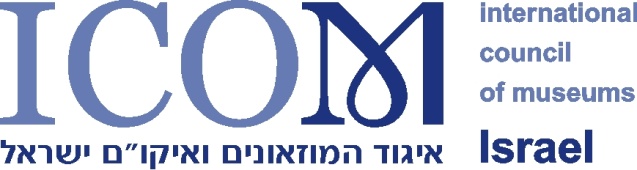 מה בין מוזאון למרכז מבקרים?יום חמישי, י"ט אלול תשע"ו, 22 בספטמבר 2016טופס הרשמהנא למלא ולהחזיר באימייל: icom98@netvision.net.il  פרטי המשתתףשם פרטי:_____________________ שם משפחה:______________________________שם המוזאון:___________________________ חבר איגוד / אורח (לסמן בעיגול)נייד:______________________ דוא"ל:______________________________________כתובת למשלוח קבלה:____________________________________________________סיורים במרכזי מבקרים 13:00-10:00  -  נא לסמן אפשרות אחת1. הספארי – מרכז זואולוגי, רמת גן 2. דיאלוג עם הזמן - מוזאון הילדים בחולון3. ידיעות אחרונות – מרכז המבקרים ידיעות 3604. חירייה – מרכז לחינוך סביבתי ופארק המחזורהסעות – נא לסמן אפשרות אחת07:30 מירושלים, רחבת מוזאון ישראל08:30 מתל אביב, רכבת סבידור (ארלוזורוב), חניון חנה וסע 07:00 מחיפה, חניון מרכז הקונגרסיםהגעה עצמאיתתשלוםההשתתפות מותנית בהרשמה ובתשלום מראש. איננו פודים את ההמחאות לפני יום הכינוס, רק לאחריו. המחאות יש לרשום על שם איגוד המוזאונים ולשלוח לאיגוד המוזאונים ואיקו"ם ישראל, הפארק הלאומי, ת"ד 947, רמת גן 5210901. לא יתקבלו מזומנים וכרטיסי אשראי.ההרשמה מחייבת. על ביטול יש להודיע 48 שעות (לפחות) לפני הכינוס. אי הודעה או הודעה מאוחרת יחייבו את הנרשמים בדמי השתתפות מלאים.חתימה:______________________________   תאריך: ___________________________________